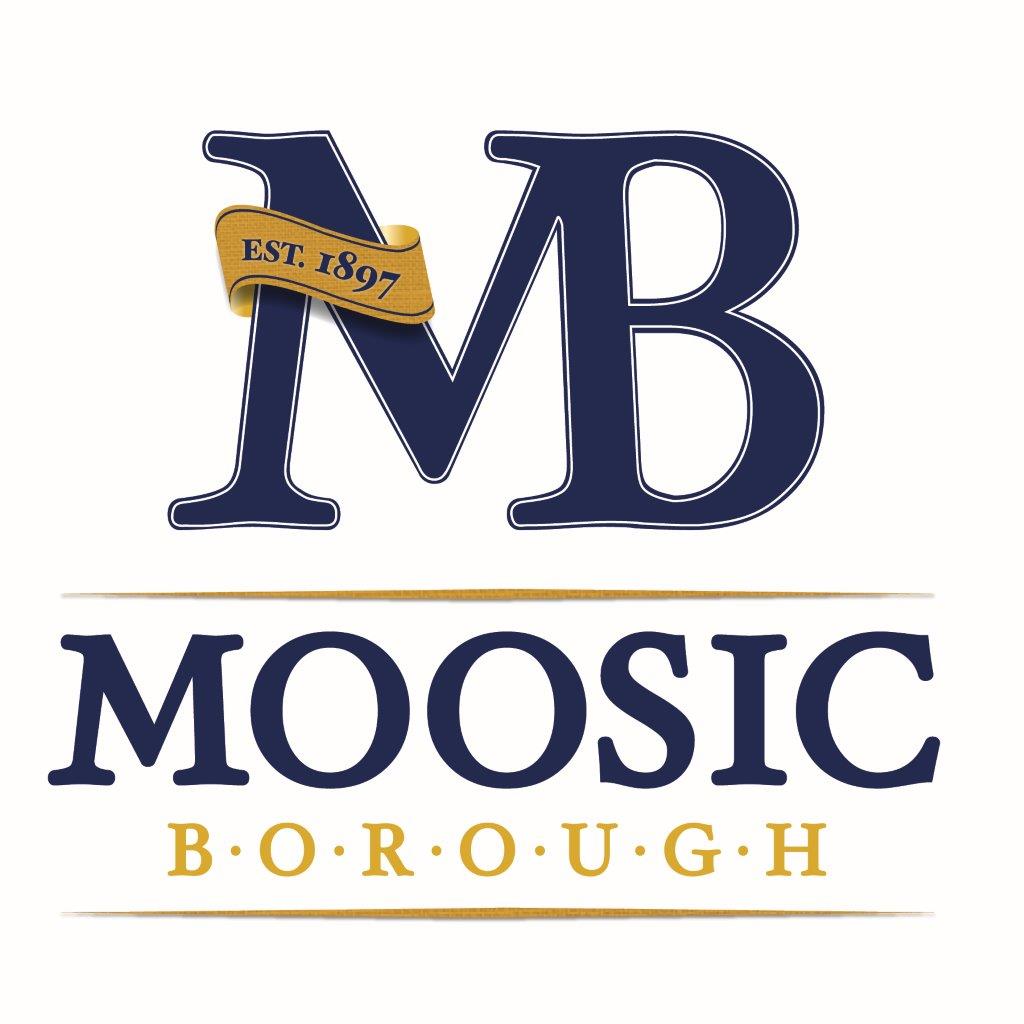 PEDDLER/SOLICITOR PERMIT APPLICATIONPERMIT # DATE ISSUED DATE EXPIRESNOTE: Applicants are highly encouraged to contact Zoning Officer at (570) 457-5480 for assistance. The approved permit must be displayed at all times.PLEASE SUBMIT THE FOLLOWING:□□□APPLICANT INFORMATION: This section must be completed.PEDDLER/SOLICITATOR INFORMATION: This section must be completed.BACKGROUND INFORMATION: This section must be completed. Attach additional sheets if necessary.Employment During Past Year:Residences During Past Year:Record of any arrests other than traffic violations:STATEMENT OF ACKNOWLEDGEMENT:Name of Applicant:(Last)(Last)(First)(First)(First)(M.I.)Home Address:Home Address:Home Address:Home Address:Home Address:Home Address:Home Address:Telephone:	(	)Telephone:	(	)Telephone:	(	)Telephone:	(	)SSN:	-	-SSN:	-	-SSN:	-	-Date of Birth:Date of Birth:Height:Height:Weight:Eye/Hair:Eye/Hair:Vehicle Make:Vehicle Make:Model:Model:Year:Color:Color:License Number:License Number:State:State:Is this to be used for solicitation:□ YES	□ NO□ YES	□ NOEmail or Alternate Contact Information:Email or Alternate Contact Information:Email or Alternate Contact Information:Email or Alternate Contact Information:Email or Alternate Contact Information:Email or Alternate Contact Information:Email or Alternate Contact Information:Name of Employer/Firm Soliciting for:Name of Employer/Firm Soliciting for:Name of Employer/Firm Soliciting for:Name of Employer/Firm Soliciting for:Name of Employer/Firm Soliciting for:Name of Employer/Firm Soliciting for:Firm’s Telephone:	(	)Length of Employment:Length of Employment:Length of Employment:Describe the Nature of Goods/Services to be Furnished, or the Purpose of Solicitation:Describe the Nature of Goods/Services to be Furnished, or the Purpose of Solicitation:Describe the Nature of Goods/Services to be Furnished, or the Purpose of Solicitation:Describe the Nature of Goods/Services to be Furnished, or the Purpose of Solicitation:Describe the Nature of Goods/Services to be Furnished, or the Purpose of Solicitation:Describe the Nature of Goods/Services to be Furnished, or the Purpose of Solicitation:Federal ID Number:Federal ID Number:Federal ID Number:Federal ID Number:Federal ID Number:Federal ID Number:Area/Location in which you plan to solicit:Area/Location in which you plan to solicit:Area/Location in which you plan to solicit:Area/Location in which you plan to solicit:Area/Location in which you plan to solicit:Area/Location in which you plan to solicit:If on private property, do you have the owner’s permission?□ YES□ YES□ NOOwner’s Name:Telephone:())Name/Address:Name/Address:Name/Address:Address:Address:Address:Charge:City/State:Charge:City/State:Charge:City/State:I 	hereby state that the information submitted within this application is true and correct. I, furthermore, testify that I will abide by all regulations that govern peddlers and solicitors within the City of Dublin. I also have been informed of and agree to all other conditions that are attached to the approval of my application.I 	hereby state that the information submitted within this application is true and correct. I, furthermore, testify that I will abide by all regulations that govern peddlers and solicitors within the City of Dublin. I also have been informed of and agree to all other conditions that are attached to the approval of my application.Signature of Applicant:Date:FOR OFFICE USE ONLY:FOR OFFICE USE ONLY:FOR OFFICE USE ONLY:FOR OFFICE USE ONLY:Date Received:Date Approved:Amount Received:Receipt No:Approved By:Approved By:Approved By:Approved By:Title:Date: